Publicado en  el 22/10/2015 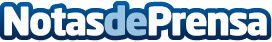 El Parque Industrial Alhama (Murcia) crece con cuatro nuevas grandes empresas que crearán 150 puestos de trabajoEl Parque Industrial Alhama crece con cuatro nuevas grandes empresas que crearán 150 puestos de trabajo  La llegada de estas nuevas compañías pertenecientes al sector agroalimentario supondrá una inversión de más de 120 millones de euros y elevará el número de trabajadores del parque hasta los 1.700 Datos de contacto:Nota de prensa publicada en: https://www.notasdeprensa.es/el-parque-industrial-alhama-murcia-crece-con Categorias: Murcia Industria Alimentaria Recursos humanos http://www.notasdeprensa.es